                Управління освіти молоді та спорту         Долинська районна державна адміністрація                   Районна Станція юних техніківСвято до Дня УПА«Коли ви вмирали, вам              сурми не грали…»                                   Керівник гуртків „Художня обробка шкіри”Наталія Шкірляк                                         м. Долина Тема: Свято до Дня УПА  «Коли ви вмирали, вам сурми не грали…»Мета: прочитати, заглибитися, осягнути сторінки нашої багатостраждальної історії;   прищеплювати любов до України, до українського народу.	 	                                                                                                             Девіз заходу:“Зродились ми великої годиниЗ пожеж війни і полум'я вогнів.Плекав нас біль по втраті України,Кормив нас гніт і гнів на ворогів”.Над сценою герб України, ікона Божої Матері. На сцені стіл з портретами С.Бандери, Р.Шухевича, підсвічник зі свічками, гілка калини. Біля стола – Державний прапор України.Ведучий 1: Розселив Господь людей по всьому світу і кожному народові дав землю. Богом дана земля є святою і рідною, тому її захист – це найперший обов’язок народів. Ведучий 2: Для українців такою землею є Україна. Вона полита потом  і кров’ю сотень поколінь, їхніх працелюбних і героїчних предків. Шануймо героїчну історію нашого великого народу.Улюблена Богом перлинаДля всіх українців однаКозацька моя УкраїнаХлібів золотих сторонаНегодами лютими битаВіками ти йшла до метиТобі в небі зорею світитиІ волю і долю знайтиВедучий 3: 14 жовтня кожного року увесь християнський світ з глибокою любов'ю, вдячністю і надією відзначає свято Покров Пресвятої Богородиці.Ведучий 1: Свято Покрови було найбільшим святом для козаків. Цього дня у них відбувалися вибори нового отамана. Наші лицарі вірили, що свята Покрова охороняє їх, а Пресвяту Богородицю вважали своєю заступницею і покровителькою. Ведучий 2: Козаки настільки вірили в силу Покрови Пресвятої Богородиці і настільки щиро й урочисто відзначали свято Покрови, що впродовж століть в Україні воно набуло ще й козацького змісту та отримало другу назву  - Козацька Покрова. Ведучий 3: 14 жовтня  визнано днем утворення Української Повстанської Армії  (УПА). Національно-визвольний рух УПА – одна з найяскравіших сторінок боротьби українського народу проти гітлерівської  та більшовицької окупацій. Ведучий 1 : Боротьба за незалежність України продовжується і зараз . Схилімо голови низько перед подвигом славних синів України - героїв УПА ,героїв небесної сотні і героїв АТО . Вшануймо їхню пам'ять хвилиною мовчання.Президент України Петро Порошенко постановив 14 жовтня щорічно відзначати День захисника України. Пам’ятайте про тих, що безвісті пропали,
Пам’ятайте про тих, що не встали, як впали.
Пам’ятайте про тих, що згоріли як зорі,-
Такі чисті і чесні, як повітря прозоре.
Пам’ятайте про тих, що за правду повстали,
Пам’ятайте про тих, що лягли на заставах.
Пам’ятайте про тих, що стрибали під танки…
Є в місцях невідомих невідомі останки.
Є в лісах, є у горах, і є під горою –
Менше в світі могил, ніж безсмертних героїв.
Пам’ятайте про них і у праці, і в пісні –
Хай відомими стануть всі герої безвісні.Ведучий 2: Крізь вічність із ясних зір і свічадо тихих вод в усій земній красі та зболеній печалі світить нам материнський образ нашої України. Багато поколінь пішло на страждання, муки, смерть, щоб засвітилася зірка вільної, незалежної суверенної Держави нашої, яка вже впродовж 24 років, з 24 серпня 1991 року, існує, поволі встає на ноги, розправляє крила, займає належне їй місце серед світових держав.Ведучий 3: Сьогодні, маючи свою державу, ми повинні пам’ятати, що для того, щоб синьо-жовтий Державний Прапор України вільно тріпотів над державними установами і закладами та вирізняв український народ серед інших, поклали свої голови мільйони українців. І найбільша заслуга в цьому тих, хто поліг за неї в середині минулого століття, тих замордованих у в’язницях і на каторжних роботах у 60-80-ті роки.Піввіку мовчала зґвалтована історія, мовчали люди, а коли і називали імена героїв, то говорили з острахом, пошепки. Нині до нас повернулися і повертаються пласти правди, а з ними імена борців за національну незалежність, за право на життя, за свободу і віру.Читець 1:Не рік, не два. а довгими рокамиПідрубували корінь наш під нами,Топтали нашу думку, нашу мовуІмперії чужинської підкови.Навік народ хотіли загубити,Та він живе і буде вічно жити!Ведучий 1. Дорогі друзі! Ми сьогодні зібралися у цій залі для того, щоб вшанувати пам'ять воякам Української Повстанської Армії, армії, яка не має аналогів у світовій історії, армії, яка впродовж більше як 10 років вела нерівну героїчну боротьбу з ворогом, який переважав її в десятки чи в сотні разів, армії, яка вкрила себе невмирущою славою в боротьбі за створення Української незалежної держави. Заради щастя і свободи,Заради гідності народу,Заради честі України -Вшануємо синів країни,Тих, що в нерівному боюСвою Вітчизну захищалиІ кров за неї проливали!Згуртована патріотизмом,Від комунізму і фашизмуУПА загонами міцнимиНа захист встала України!Бо патріот – це та людина,Що кров, без жалю, до краплиниВіддасть за долю Батьківщини,За свій народ, за незалежність,За неба і ланів безмежність,За Прапор наш жовто-блакитний!УПА – стояла непохитно!Героям України – слава!Благословенна та держава,Що має відданих синів!Нехай боронить Матір БожаВід ворожнечі та війни!Ведучий 2. Шлях українського народу до здобуття своєї державності важкий і тривалий. На цьому шляху було все: сльози і зітхання, підступність і зрада, героїчне і трагічне. Але в 40-50-х роках минулого століття цей шлях був так густо вкритий трупами і так щедро залитий кров’ю українців, як ніколи раніше. Десятки, сотні тисяч найсвідоміших українських синів і дочок поклали своє життя на жертовник України.Ведучий 3. А все починалося, здавалось би, так добре. Вересень 1939 року. Майже всі українські землі об’єдналися нарешті в одній державі, та, на превеликий жаль, не самостійній, а в союзі радянської імперії, в керівництва якої сама думка про незалежність викликала неймовірну лють, жорстокість, ненависть і бажання вбити цю думку в самому зародку.Ведучий1. Дуже скоро нова влада показала свою справжню суть: переповнені тюрми не могли вмістити всіх ув’язнених; в далекі простори Сибіру поповзли довгі ешелони, заповнені сім’ями «ворогів народу». В перші дні радянсько-німецької війни відступаючі частини Червоної Армії фізично знищили більшу частину ув’язнених у Львові, Станіславі, Стрию, Дрогобичі, Самборі, Бережанах і багатьох інших містах, де утримувалися в’язні.Тисячі замордованих, покалічених середньовічними знаряддями тортур людей побачили на тюремних подвір’ях Львова бійці українського батальйону «Нахтігаль», які увійшли до Львова разом з німцями для того, щоб перебрати в свої руки всю повноту влади. Побачили і жахнулися…Ведучий 2. 30 червня 1941 року в приміщенні Львівської «Просвіти» народними зборами було проголошено «Акт відновлення української державності», на підставі якого розпочався процес державотворення на місцях. Але активність українців ішла врозріз з планами німецького командування, для якого відновлення Української держави стало більмом в оці.Ведучий 3. Ярослав Стецько, Степан Бандера та багато інших провідників ОУН і міністрів відновленої Української держави були заарештовані і відправлені в концтабори, а відновлена Українська держава була ліквідована і поділена на окремі частини.Цей факт відкрив очі всім свідомим українцям на справжню суть фашизму і спричинив її різкий поворот від співпраці з німцями до різкого протистояння з ними і війни на два фронти. В лісах почали формуватися перші відділи УПА.Зродились ми великої години
З пожеж війни і з полум’я вогнів.
Плекав нас біль по втраті України,
Кормив нас гніт і гнів на ворогів.Доволі нам руїни і незгоди,
Не сміє брат на брата йти у бій,
Під синьо-жовтим прапором свободи
З’єднаєм весь великий нарід свій.І ось ідемо в бою життєвому.
Тверді, міцні, незламні, мов граніт,
Бо плач не дав свободи ще нікому,
А хто борець, той здобуває світ.Велику правду для усіх єдину,
Наш гордий клич народові несе:
Батьківщині будь вірний до загину,
Нам Україна вище понад все!Не хочемо ні слави, ні заплати,
Заплатою нам розкіш боротьби,
Солодше нам у бою умирати,
Як жити в путах, мов німі раби.Читець 2:Шляхом твердим повстанським йду,Хай називає кат мене бандитом.Туди іти сказав Великий Дух,У серці голос чую той щомиті.Немає в мене іншої мети,Ми в ореолі щастя, Україно.Хай на шляху цім смерть, не кину йти,Постане месник на святих руїнах.Ведучий 1. Історія і діяльність Української Повстанської Армії, яка своєю боротьбою не тільки запалила надію на вільне життя в серцях мільйонів українців, але й показала безприкладний героїзм та самопожертву всім країнам Європи, є найяскравішою сторінкою національно-визвольних змагань українців у минулому столітті.Вірш «Всім тим ……»Всім тим, що з крісами стоялиНа полі битви чи в лісах.І тим, що в тих боях упалиАбо, що мучились в тюрмах,І тим, які страху не знали,За Україну в бій ішли,Хатини рідні покидали,Щоби на волі ми жили.І тим яким ворожа куляПрошила молоду ще грудь.І закривавилась шинеля,Хреста ніде не покладуть.І тим, що їх могила сталаУ травах, в лісі десь чужім,І Україна не співалаЩе «Вічну пам’ять» навіть їм.Всім тим, що в бій ішли завзято,Щоби нам волю принести,Що мучив їх десь ворог клятий,До кволості щоб довести.Ще тим, які живі сьогодні,Але в рядах борців були,Які нескорені і горді,З путі своєї не зійшли!Ведучий 2. Народжена у важкі часи найжорстокішої з воєн в історії людства, втративши надію на підтримку світовими державами своїх ідеалів, Українська Повстанська Армія стала єдиним захисником українського народу, його прав і свобод. На боротьбу з гітлерівським фашизмом і більшовицьким тоталітаризмом піднімалися і падали кращі сини  і дочки України.Ведучий 3. Перші відділи УПА були організовані на Волині і Поліссі в жовтні 1942 року. Організатором і командиром їх був Військовий референт Крайового Проводу ОУН Сергій Качинський. Свої військові відділи створює Поліська Січ Тараса Боровця («Бульби»).У лютому 1943 року сотня УПА в містечку Володимирець провела під командуванням Григорія Перегійняка (Коробки) першу успішну операцію, що й послужило початком активних бойових дій УПА проти німців.Ведучий 1. Чому саме на Волині і Поліссі виникли перші відділи УПА? Пояснення дуже просте. Саме тут німецький окупаційний режим проводив особливо жорстоку політику проти місцевого населення: масові розстріли, спалення і винищення цілих сіл. Окрім того, тут активно діяли червоні партизани, які змушували населення організовувати загони самооборони.Читець1:Ішли вони із сіл, із міст,А в душах їх – той самий зміст,В очах у них – народний гнів,Що з сліз, що з горя накипів.Шалійте, тирани, бо месник суворийВже чує скрипіння гидких шибениць.Вже серце повстанське співа грізним хором:«Не схилимось, кате, до ніг твоїх ниць!»З твердого шляху скинемо колоди,Гнівна рука кордони перетне.За нами рушать в бій святий народи,Ми рабства гнів зітрем з землі вогнем.Ведучий 2. Повстанський рух грізною хвилею поширився по всій Україні. Але найбільшого розмаху він набув на Поліссі і в Галичині. Під ногами ворогів горіла земля. Ось слова із звернення керівництва УПА до населення: «У кожному селі нехай кожна хата, клуня, погребник, пліт буде фортецею, з яких бити ворога кулею, сокирою, вилами, окропом і гарячою смолою».Ведучий 3. У результаті успішних бойових дій і підтримки місцевого населення повстанці стали контролювати цілі райони, на які ворог не смів зазіхати, а якщо й пробував, то неминуче терпів поразку, а воїни УПА і далі встановлювали свою владу.Ведучий 1. В апогеї своєї сили (кінець 1943 – початок 1944 рр.) УПА налічувала в своїх рядах близько 100 тисяч вояків. Порівняно з іншими підпільними рухами окупованої фашистами Європи Українська Повстанська Армія практично не мала чужоземної допомоги. Тому зростання її сили свідчило про дуже відчутну масову підтримку з боку населення.Ведучий 2. Швидке зростання УПА викликало необхідність розширення її політичної і національної бази. Вона перетворилася в загальнонародну армію, що об’єднала прихильників всіх політичних структур, які боролися за незалежну Україну. Враховуючи те, що у складі УПА були національні відділи узбеків, азербайджанців, грузинів і навіть росіян, УПА можна вважати міжнаціональною, антикомуністичною армією, бійці якої приймали присягу на вірність Україні.Ведучий 3. З 1944 року головним ідейним ядром Українського руху Опору стала новостворена Українська Головна Визвольна Рада, а військове керівництво бойовими відділами УПА взяв у свої руки Роман Шухевич – генерал Тарас Чупринка.Роман Шухевич все своє свідоме життя присвятив Україні. Ще будучи студентом Львівської політехніки вступив до Української військової організації, з 1929 року – член ОУН. У 1938-39 роках бере участь в організації і керівництві Збройних Сил Карпатської України «Карпатська Січ».В 1941 році на чолі батальйону «Нахтігаль» вступає до Львова і стає віце-міністром військових справ у проголошеній 30 червня Українській державі. З 1943 року він – голова проводу ОУН і головний командир УПА аж до своєї трагічної смерті 5 березня 1950 року в селі Білогорща під Львовом.Ведучий 1.  «Героїчна смерть Шухевича – Чупринки – Тура – це найбільша втрата українського визвольного руху, яка потрясла ним на довгі роки. Та він переніс і той найважчий удар, бо в ньому живе дух, віра і хоробрість найбільшого його провідника і командира – генерал-хорунжого Чупринки». Ці слова про Романа Шухевича сказав керівник Організації українських націоналістів Степан Бандера відразу після його смерті.Вірш Миколи Яцківа «Роману Шухевичу»Ти присвятив життя запеклiй боротьбiЗа волю рiдного тобi народу.Ти був тим променем в пiтьмi,Що освiтив для всiх дорогу.Ти свято вiрив в перемогуВiддавши сили боротьбi,Ти висував солдатам лиш одну вимогуВ бою загинути нiж жити у ярмi.Ти не тiкав вiд складнощiв нiколиА з гiднiстю їх завжди зустрiчав.Так було у Карпатськiй УкраїнiДе ти з мадяром воював.Вже маючи свою родинуТи за кордон нiколи не тiкав,А у важку хвилинуБез страху труднощi долав.Ти "Нахтiгаль" вiв за собоюI надихав хоробрiстю солдат своїх.Ти готував їх всiх до боюЯкий мав стати головним для них.Ти смерть зустрiв свою в боюЯк це належить командиру,I совiсть не зганьбив своюВ останньому бою за Батькiвщину.Такi як ти не помираютьВони в серцях живуть у нас!Таких як ти не забуваютьВони героями лишаються для нас!Ведучий 2. Визвольна боротьба проти німців і особливо проти більшовиків дуже активно велася і на теренах нашого регіону. У галицьких селах між Дністром і Лімницею утворюється одна із «зимових республік» УПА, а самі села стали фактично продовольчою базою військової округи «Чорний ліс».Ведучий 3. Влітку 1944 року для Української Повстанської Армії розпочалися нові випробування, коли на західноукраїнські землі повернулися більшовики, окупанти, які почали проти українців ще більші репресії, ніж перед війною.Поряд з наступом на ідейно-політичні позиції робиться спроба фізичного винищення українського народу. Одним із таких кроків була мобілізація в Червону армію. Забирали всіх: старих, молодих, здорових та інвалідів, перетворюючи їх на «гарматне м'ясо». Не бажаючи ним ставати і воювати на стороні окупантів, значна частина населення поповнила ряди УПА.Вірш «В тім краю»В тім краю, де все співає вранці,І шумлять закохано ліси,За Вкраїну билися повстанці-Прометеї волі і краси.Боронили землю від фашистів,Від поляків і більшовиків,Щоб ніколи у селі і в містіНе затих народу вільний спів.                                                                  Та високі мрії не збулися,І злетіть соколи не змогли.Ворогам поганим не здалися,І в холодні ями полягли.                                                        Прийде час - нащадки їх прославлять,Й полетять пісні, як журавлі.Збережемо, браття, світлу пам'ятьПро героїв нашої землі! Ведучий 1. Боротьба УПА проти окупантів набирала все більшого розмаху. Повстанці протидіяли мобілізації, виселенню на Сибір, насадженню радянського способу життя. Читець 1:Де б ви не були,Скрізь є ваші могили.На граніті ТризубНа весь світ засіяв.О, який маю жаль,Що не всі ви дожилиДо тих днів, коли світУкраїну пізнав.Читець 2:Ще дорога важка,В’яне листя калини,В сивині ваших літЗатаїлась зима.О, УПА, вояки,Курінні і старшини,Україна вас серцемСвоїм обняла.Ведучий 2. Головним ворогом УПА після повернення більшовиків стали частини НКВС і «стрибки» з числа місцевих жителів, які мордували людей, ґвалтували жінок, переодягнувшись у повстанську форму, щоб посіяти ворожнечу між населенням і повстанцями. Для того, щоб змусити воїнів УПА покинути територію України, окупанти використовували ще й такі методи, як випалювання лісів, де скупчувалися відділи УПА, виселення населення з підлісних хуторів і сіл, голодові блокади, захоплення і знищення заручників, засилання в УПА більшовицьких агентів.Ведучий 3. Незважаючи на такі надзвичайно складні умови, Українська Повстанська Армія продовжувала боротьбу. Необхідно було змінювати тактику самої боротьби. Відповідно до наказу головного командування УПА відділи і сотні розчленовувалися, а їхні бійці і командири переходили в підпільну сітку. Основною формою боротьби стало збройне підпілля.Ведучий 1. Все важче і важче стає повстанцям боротися з переважаючими силами ворога. Через застосування різних підступних методів енкаведисти викривають криївки, бункери, місця постою повстанців. Вояки УПА, знаючи, що їх чекає страшна мученицька смерть в застінках НКВС, часто закінчують своє життя, підриваючись на гранатах.Ведучий 2. Більшовицькі варвари не залишали в спокої навіть трупи. Вони по кілька днів валялися на подвір’ях НКВС і ніхто не мав права забрати їх звідти, щоб поховати по-людськи. Потім ці трупи скидали в одну яму і закопували в кінці цвинтаря, не забуваючи при цьому покласти разом з ними вибухівку, щоб ніхто не смів їх перепоховати.Ведучий 3. Радянська історія мовчала про брудні справи енкаведистів. Лише сьогодні братство вояків ОУН-УПА сторінка за сторінкою писало нову, справжню історію визвольної боротьби. Проводилися розкопки і перепоховання.Ведучий 1. Запалімо свічки пам’яті у наших серцях, перед людьми і Богом.Вірш «У темну холодну ніч»У темну, холодну нічКулі свистять без упину.Це воїни УПА пліч-о-плічВизволяють нашу Україну.Мстяться бездушним катамЗа болісні рани батьків і братів,За сльози зневажених сестер і матерів.І знову чути гуркіт гармати,Мужність, відвага, дружбаІ ... втрати.Кров,сльози і біль...Як довго ця лиха година ще буде тривати?Холодний місяць серед чорного небаРазючі проміння на землю спускає.Тіло дрижить, біль не вщухає,А надія? Надія все більше розквітає.Крізь пулі, крізь гранати, крізь кров,Дойшла вона до сьогодні.Охороняла її патріотична любовГарячі серця, українські душі народніОдне крило надіїУ синє-синє небо перетворилось,А інше-у гаряче жовте колосся,Яке за легким вітром похилилось.Спасибі нашим героям,Низький їм уклін і шана.Спасибі за спокій, за волю,За власну, велику державу.Ведучий 2. Найбільшою втратою для повстанців була смерть головного командира УПА Романа Шухевича. Однак збройне підпілля продовжує свою боротьбу в надзвичайно складних умовах. Керівництво армією перейшло до заступника Шухевича, генерал-хорунжого Василя Кука, який у 2007 році відійшов у вічність на 95 році життя. Проте розмах уже не той. Поступово під впливом різних факторів повстанська боротьба вщухає, але не згасає.Ведучий 3. Незважаючи на те, що боротьба УПА не завершилася (та й не могла завершитися в тих умовах) перемогою, вона зробила  величезний внесок в розвиток національно-визвольного руху українського народу. Своїм прикладом вояки УПА запалили вогонь в серцях наступних поколінь українських патріотів. В цьому їх головна заслуга. В цьому їх історична роль.Читець 1:Не даремна жертва крові,Не пропаща жертва муки.Смерть бере життя героя,Смерть дає життя нове.Чин батьків, дідів-героївУ серцях синів, онуків,Наче який посів волі,Проростає і живе.Вже не зорять із дібровиВ далечінь повстанські чоти,Не ідуть нічним походомСірі сотні у степах.Та їх дух живе в народіНепокірний і завзятий,Нездоланний дух такоїЛегендарної УПА.Читець 2:Горить в народі і буде горітиЛюбов животворна до вас, герої УПА.Тиранам несила любові вогню погаситиУ пітьмі нам світить лиш ваша повстанча тропа.Так ви герої в священній борні за свободу,Співаючи пісню ішли ви у правильний змаг,Щоб владно засяяв над вежами Києва й ЛьвоваЗлотисто-блакитний державний наш стяг.Ведучий 1.Дорогі гості! Сьогоднішній захід ми проводили з єдиною метою: щоби ще раз і ще раз прочитати, заглибитися, осягнути сторінки нашої багатостраждальної історії.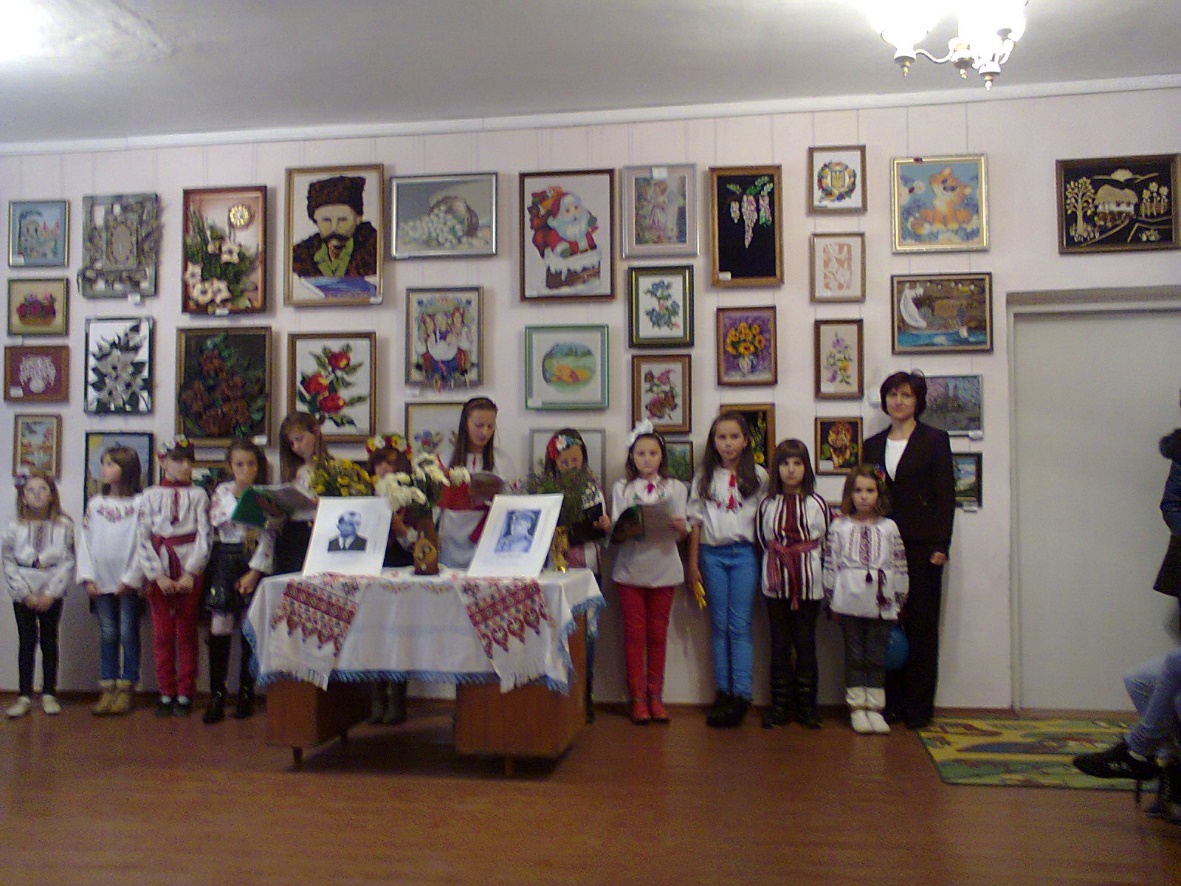 